Руководствуясь Бюджетным кодексом Российской Федерации, статьей 28 решения Районного Совета депутатов от 29 ноября 2012 года №27-34 «Об утверждении новой редакции Положения о бюджетном процессе в муниципальном образовании «Ленский район» Республики Саха (Якутия), Районный Совет депутатов муниципального образования «Ленский район»                                      Р Е Ш И Л:Внести в решение Районного Совета депутатов от 18 декабря 2018 года № 9-4 «О бюджете муниципального образования «Ленский район» на 2019 год и на плановый период 2020 и 2021 годов» следующие изменения:В статье 1:в подпункте 1 пункта 1 цифры «3 843 383 027,55» заменить цифрами «4 009 680 307,06», цифры «2 336 932 420,27» заменить цифрами «2 579 880 534,21», цифры « 1 408 046 387,91» заменить цифрами «1 429 799 772,85».в подпункте 2 пункта 1 цифры «5 187 880 485,83» заменить цифрами «5 355 927 765,34». в подпункте 3 пункта 1 цифры «1 344 497 458,28» заменить цифрами «1 346 247 458,28».            1.2. В статье 3:            1.2.1. исключить пункт 14 следующего содержания: «Предоставить субсидию из бюджета района в 2019 году СПЖК «Аартык» Ленского района с. Беченча на строительство объекта «Коровник на 120 коров с молочным блоком» в с. Беченча Ленского района согласно протокола отбора Министерства сельского хозяйства № 69 от 09.04.2019 г. в рамках государственной программы «Развитие сельского хозяйства и регулирования рынков сельскохозяйственной продукции, сырья и продовольствия на 2012 и 2021 годы» в случае возмещения иных межбюджетных трансфертов из государственного бюджета Республики Саха (Якутия) в 2020 году» по отрицательному заключению Министерства финансов РС (Я);1.2.2.   добавить пункт 14 следующего содержания:«14. Муниципальные преференции.Установить, что из бюджета муниципального образования «Ленский район» предоставляется муниципальная преференция в соответствии с пунктом 9 части 1 статьи 19 Федерального закона от 26 июля 2006 года № 135-ФЗ «О защите конкуренции» Муниципальному унитарному предприятию «Ленский молокозавод» муниципального образования «Ленский район» Республики Саха (Якутия) в форме субсидии в целях:- увеличение уставного фонда предприятия;- предупреждения банкротства.Размер муниципальной преференции в целях увеличения уставного фонда предприятия определяется исходя из потребности на увеличение уставного фонда предприятия, обозначенной главным распорядителем средств бюджета муниципального образования «Ленский район», в пределах бюджетных ассигнований установленных статьей 1 настоящего решения.Размер муниципальной преференции в целях предупреждения банкротства определяется исходя из объема просроченной кредиторской задолженности по оплате труда лиц, работающих по трудовому договору, и обязательных платежей в пределах бюджетных ассигнований установленных статьей 1 настоящего решения»;1.3. В статье 6:1.3.1. Пункт 3 изложить в следующей редакции: «Установить, что бюджетные кредиты юридическим лицам предоставляются на возмездной и возвратной основе в целях закупки и доставки топлива, строительства объекта «Коровник на 120 коров с молочным блоком»;1.3.2. Пункт 4 изложить в следующей редакции: «Установить плату за пользование бюджетными кредитами в размере ключевой ставки Центрального банка Российской Федерации, действующей на дату заключения договора о предоставлении бюджетного кредита»;1.3.3. добавить пункт 6 следующего содержания: «Установить лимит предоставления бюджетных кредитов юридическим лицам на 2019 год в размере 15 000 000,00 рублей, в том числе:1. СЖПК «Аартык» в размере 15 000 000,00 рублей на срок, выходящий за пределы 2019 года».1.4. приложения 3;6-12;15,16 изложить в новой редакции согласно приложениям 1-10 к настоящему решению.Настоящее решение опубликовать в газете «Ленский вестник» и разместить на сайте администрации муниципального образования «Ленский район».3. Настоящее решение  вступает в силу с момента опубликования.Контроль исполнения настоящего решения возложить на председателя комиссии по бюджетной, налоговой политике и вопросам экономики Бабаеву А.Н., заместителя главы по инвестиционной и экономической политике Черепанова А. В.МУНИЦИПАЛЬНОЕ ОБРАЗОВАНИЕ«ЛЕНСКИЙ РАЙОН»РЕСПУБЛИКИ САХА (ЯКУТИЯ)РАЙОННЫЙ СОВЕТДЕПУТАТОВ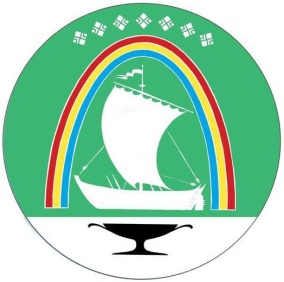 САХА РЕСПУБЛИКАТЫНЛЕНСКЭЙ ОРОЙУОНУНМУНИЦИПАЛЬНАЙ ТЭРИЛЛИИТЭОРОЙУОН ДЕПУТАТТАРЫН СЭБИЭТЭСАХА РЕСПУБЛИКАТЫНЛЕНСКЭЙ ОРОЙУОНУНМУНИЦИПАЛЬНАЙ ТЭРИЛЛИИТЭОРОЙУОН ДЕПУТАТТАРЫН СЭБИЭТЭ           РЕШЕНИЕ            СЕССИИ           РЕШЕНИЕ            СЕССИИ            СЕССИЯ            БЫҺААРЫЫ            СЕССИЯ            БЫҺААРЫЫ             г.Ленск             г.Ленск            Ленскэй к            Ленскэй кот  30 августа  2019 года                                                     № 1-7от  30 августа  2019 года                                                     № 1-7от  30 августа  2019 года                                                     № 1-7от  30 августа  2019 года                                                     № 1-7       О внесении изменений и дополнений в решение Районного Совета           депутатов муниципального образования «Ленский район» от        18.12.2018 года №9-4 «О бюджете муниципального образования «Ленский район» на 2019 год и на плановый период 2020 и 2021 годов»       О внесении изменений и дополнений в решение Районного Совета           депутатов муниципального образования «Ленский район» от        18.12.2018 года №9-4 «О бюджете муниципального образования «Ленский район» на 2019 год и на плановый период 2020 и 2021 годов»       О внесении изменений и дополнений в решение Районного Совета           депутатов муниципального образования «Ленский район» от        18.12.2018 года №9-4 «О бюджете муниципального образования «Ленский район» на 2019 год и на плановый период 2020 и 2021 годов»       О внесении изменений и дополнений в решение Районного Совета           депутатов муниципального образования «Ленский район» от        18.12.2018 года №9-4 «О бюджете муниципального образования «Ленский район» на 2019 год и на плановый период 2020 и 2021 годов»       О внесении изменений и дополнений в решение Районного Совета           депутатов муниципального образования «Ленский район» от        18.12.2018 года №9-4 «О бюджете муниципального образования «Ленский район» на 2019 год и на плановый период 2020 и 2021 годов»       О внесении изменений и дополнений в решение Районного Совета           депутатов муниципального образования «Ленский район» от        18.12.2018 года №9-4 «О бюджете муниципального образования «Ленский район» на 2019 год и на плановый период 2020 и 2021 годов»ПредседательГлава 	           Н. К. Сидоркина                            Ж.Ж. Абильманов